Уважаемые родители! Предлагаем вам 6 СПОСОБОВ ПОМОЧЬ ДЕТЯМ ПОЛЮБИТЬ ЧТЕНИЕ                                                                                                                                  воспитатель МБДОУ №21 корп.1                                                                                                                                                                Бородина Н.В.


1. Будьте примером 
Я свято убеждена в том, что если сама мама читает только подписи к фото в «Инстаграме» и «Вконтакте», то её дети не будут испытывать явного интереса к книгам. Не призываю всех выкинуть смартфоны, я просто говорю о том, что все без исключения дети до определенного подросткового возраста хотят быть похожими на своих родителей. Хотят быть «как мама», «как папа» или хотя бы делать, как они: красить губы, ходить на каблуках, бриться, заколачивать гвозди, смотреть футбол и читать книги. Поэтому во главу угла ставим набившее всем оскомину правило: будьте примером! 

Не бывает людей, которые в наше время не умеют читать. Не бывает людей, которые не любят читать. Не бывает. Не спорьте. Бывают люди, которые не нашли для себя интересную книгу. 

Хотите быть примером? Хотите, чтобы дети читали? Найдите себе книгу! Потратьте полчаса, погуглите! Не надо сразу «Войну и мир», найдите книгу по фильму, который вам понравился, детектив, лав-стори, книгу рецептов, комиксов, альбом художника, который вам симпатичен. Почитайте пару-тройку обзоров по бестселлерам этого года и найдите! Наша цель — это книга в ваших руках. Книга, которую вы читаете не напоказ (какой я умный, я читаю «Идиота»), а книга, которую вы хватаете, оторвавшись от дел, любовно оберегаете от зубов младшего ребёнка и прячете от вездесущего попугайчика. 

Кстати, это правило касается на первых порах и электронных книг. Совсем маленькому ребёнку сложно провести параллель между этим девайсом и бумажной книжкой, поэтому он, стараясь быть как взрослый, скорее будет играть со старым калькулятором, чем листать книжку — картонку. 

2. Читайте ребёнку 
Сделайте чтение ежедневным правилом. Ребёнок будет только рад. Всегда, даже в 14 лет, он будет рад, если ему почитают перед сном. Это не просто чтение, это такое очень уютно-домашнее общение. 

3. Выключите телевизор 
Мультики фоном — это хорошо, можно заняться своими делами, ребёнок занят. Но это если у вас цель другая, а если хотите, чтобы читал, придется приложить определенные усилия и научиться занимать ребёнка чем-то другим. Мультики оставляем на самый крайне-важный случай. Кстати, музыкальные каналы, сериалы и ток-шоу фоном тоже туда же. Выключите. Выросший в условиях постоянно работающего фоном телевизора ребёнок читать не будет, потому что чтение — это труд по получению знаний, впечатлений и эмоций, а телевидение всё это даёт без труда, просто смотри и всё! Кто захочет трудиться на готовеньком? Да никто! 

4. Окружите ребёнка книгами 
Это сейчас совсем не сложно. В помощь вам многочисленные магазины, выросшие братья-сестры, библиотеки. Детские, взрослые, альбомы и даже раскраски, комиксы, книжки с наклейками пусть будут не на красивой полочке в детской расставлены по росту и размеру, а лежат в открытом доступе. Нет-нет, помается от безделья (телек-то выключили), да и заглянет раз-другой. 

5. Не заставляйте читать рано 
Пока не поймете, что ребёнок готов. Готов в четыре года? Вряд ли, но возможно. Попробуйте учить. Чувствуете явное отторжение? Выключите мультики, если ещё не выключили. Подождите недельку, попробуйте снова. Опять никак? Значит, рано. Уже шесть лет? Выключите телик и пробуйте снова, проявляя изобретательность. Обычно дети без проблем потихоньку учат буквы. Со слогами сложнее, тут важно не переусердствовать и не заставлять. Лучше по пять минут в день, чем полчаса в неделю с истерикой. 

Со словами и предложениями у моих самое сложное. Вроде бы умеют уже читать, а не читают. Трудно ведь, аж потеют. Тогда проявляем ту самую изобретательность: пишем записки, дурацкие и смешные предложения или «Я тебя люблю и …» Все любят про себя такое читать, даже если трудно. 

6. «Подсовываем» книги 
Когда навык чтения приобретен (не только механическое складывание букв в слоги, а слогов в слова, убедитесь, что ребёнок понимает, что он читает), тогда начинаем «подсовывать» книги. Для начала хорошо идут книжки с минимумом текста и максимумом картинок по интересам. Вот уж насколько я не люблю дурацкие пересказы мультиков в книжках или комиксах, и то сдалась, ведь читают же! Пусть читают! Нам важно привить интерес и сформировать «зависимость». Постепенно читать будет всё легче, можно будет добавлять текст, сокращая картинки. Обращать внимание и на другие книги, а не только про «Тачки» и «Русалочку» и других редко включаемых (!) и любимых мультиков. Кроме того, во время вечернего чтения (очень интересной книжки) нужно давать ребёнку самому почитать. Пусть сначала это будет два предложения, потом абзац, так и до страницы дойдете. 

В конце концов, пусть даже и через несколько лет, услышав: «Мам, можно я сам еще немного почитаю?», будете прыгать до потолка, зная, что теперь ребенок в надежных — книжных — руках.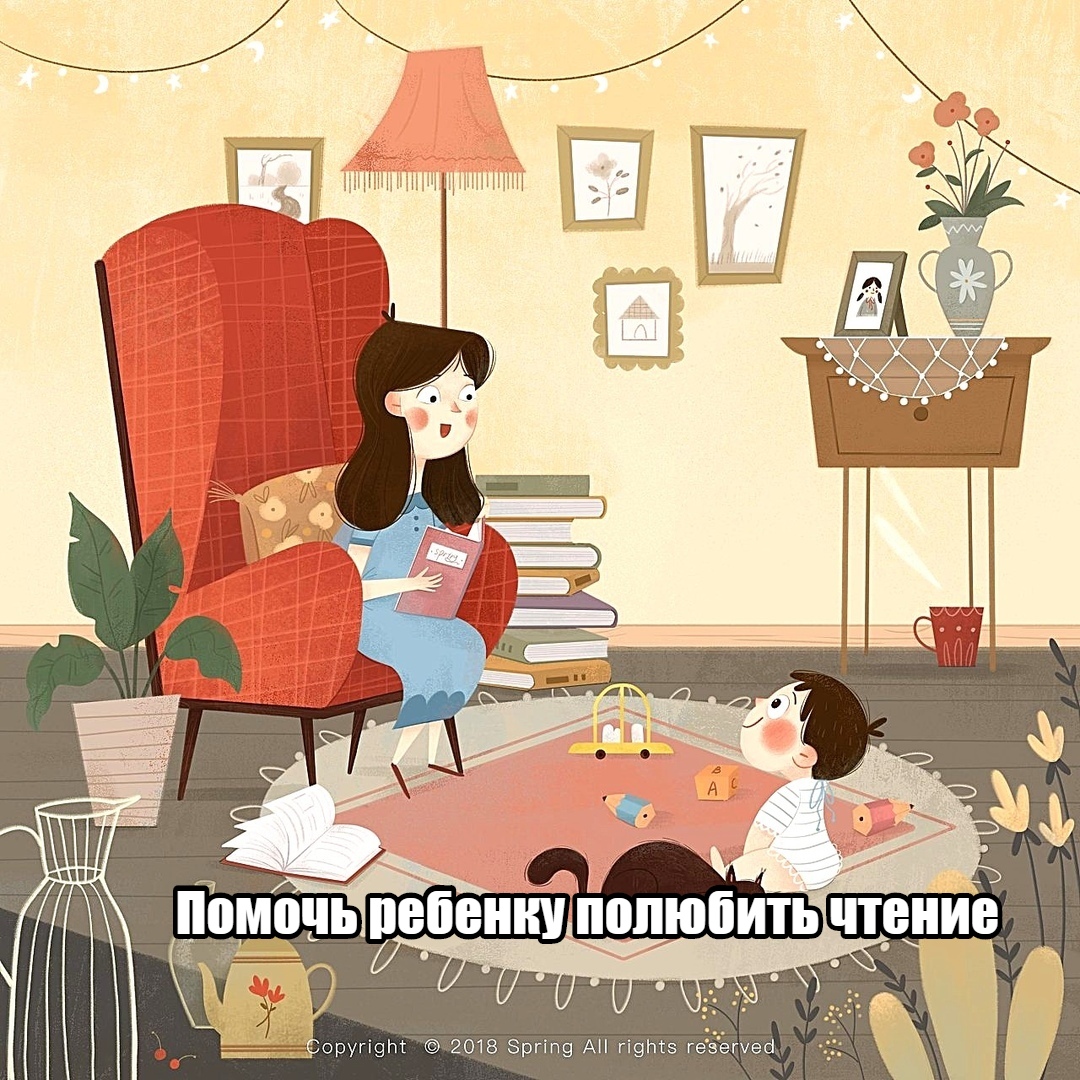 